             Styrelsen informerar  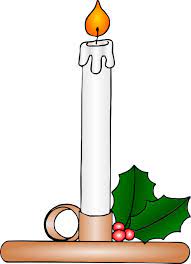 Stryrelsen har beslutat om höjda avgifter från 2022-01-01, detta till följd av ökade kostnader för löpande drift samt underhåll. Avgifterna för lägenheter samt hyra för förråd och övriga lokaler i föreningen höjs med 5%. Detsamma gäller garage och parkeringsplatser.Exempel på avgifter som höjs 2022 är:	HSB-avtal (adm och förvaltn.)		7,1%			HSB- avtal (fastighet/städ)		3,4% 			Fastighetsförsäkring 		5%			Fjärrvärme, vatten o renhållning	2%Adventstid närmar sig och i vanlig ordning vill vi påminna om att elda ljus med försiktighet. Uppskattningsvis sker ca. 40 procent fler bränder i svenska hem under december jämfört med snittet under övriga året, lämna aldrig levande ljus utan uppsikt! Ta också bort alla brandfarliga dekorationer och annat brännbart i närheten av era ljusstakar. Om ni också t.ex. bakar inför helgerna så håll alltid ett extra öga på spisen. Smör, margarin och andra fetter som blir överhettade kan orsaka våldsam brand. En sådan brand får inte släckas med vatten, lägg istället ett lock på så att branden kvävs. Ta ansvar och se till att er brandvarnare fungerar och införskaffa gärna brandfilt och brandsläckare för att säkra era hem! Påminner om önskemålet så här i vintertid att den som går ut genom porten först efter snöfall, sopar eller skyfflar bort snön närmast dörren. Det är annars lätt hänt att dörren fastnar i uppställt läge alternativt inte går att stänga då snö förvandlas till is på tröskeln.  Vinds och källarförråd är bra att nyttja men vi uppmanar er att för säkerhets skull inte förvara värdesaker i dessa förråd. Brf Docenten har en hemsida, besök gärna denna:www.hsb.se/sodra-norrland/brf/docenten/ Här finns mycket bra information och även möjlighet att logga in på HSBs ”mina sidor” där du t.ex gör felanmälan.Adventsfika i vår gemensamhetslokal för alla boende i föreningen den 12/12 kl. 15.00, välkomna! Vi passar samtidigt på att tacka av tidigare styrelsemedlemmar.        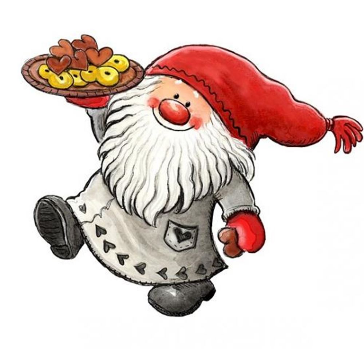 En riktigt trevlig advent och God julönskarStyrelsen för Bostadsrättsföreningen Docenten.